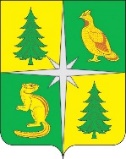 РОССИЙСКАЯ ФЕДЕРАЦИЯИРКУТСКАЯ ОБЛАСТЬЧУНСКИЙ РАЙОНКОНТРОЛЬНО-СЧЕТНАЯ ПАЛАТАЧУНСКОГО РАЙОННОГО МУНИЦИПАЛЬНОГО ОБРАЗОВАНИЯ665513, р. п. Чунский, ул. Комарова, 11, Тел./Факс (39567) 2-12-13, E-mail: chuna.ksp@mail.ruЗАКЛЮЧЕНИЕ № 01-391/46зпо результатам экспертизы проекта решения Думы Чунского муниципального образования «О бюджете Чунского муниципального образования на 2023 год и на плановый период 2024 и 2025 годов»Настоящее заключение составлено по результатам экспертизы проекта решения Думы Чунского муниципального образования «О бюджете Чунского муниципального образования на 2023 год и на плановый период 2024 и 2025 годов», проведенной на основании плана работы Контрольно-счетной палаты Чунского районного муниципального образования на 2022 год и обращения председателя Думы Чунского муниципального образования от 06.12.2022, в соответствии с нормами статьи 8 Положения о Контрольно-счетной палате Чунского районного муниципального образования, утвержденного Решением Чунской районной Думы от 27.01.2021 № 29, в связи с передачей полномочий по осуществлению внешнего муниципального финансового контроля Соглашением от 16.07.2012 председателем Контрольно-счетной палаты Чунского районного муниципального образования (далее – КСП Чунского РМО) А.С. Федорук, аудитором КСП Чунского РМО Н.А. Колотыгиной, ведущими инспекторами КСП Чунского РМО Ю. С. Смышляевой и Н. И. Сахаровой.Положение о бюджетном процессе в Чунском муниципальном образовании (далее – Чунское МО) утверждено Решением Думы городского поселения от 22.11.2022 № 8.Положение о разработке проекта бюджета Чунского МО на 2023 год и плановый период 2024 и 2025 годов утверждено Постановлением администрации Чунского МО от 11.05.2022 № 206.Основные направления бюджетной и налоговой политики Чунского МО на 2023 год и плановый период 2024 и 2025 годов утверждены Постановлением администрации Чунского МО от 16.08.2022 № 357.Проект решения Думы Чунского муниципального образования «О бюджете Чунского муниципального образования на 2023 год и на плановый период 2024 и 2025 годов» (далее – проект решения о бюджете, проект бюджета) внесен на рассмотрение Думы Чунского МО Постановлением администрации поселения от 11.11.2022 № 506, что соответствует нормам части 1 статьи 185 Бюджетного кодекса РФ.В соответствии с нормами статьи 182.2 Бюджетного кодекса РФ Пояснительная записка к проекту бюджета составлена.Пункт 17 проекта Решения о бюджете не соответствует нормам статьи 217 Бюджетного Кодекса РФ и статьи 61 Положения о бюджетном процессе в Чунском МО. При внесении изменений в проект решения о бюджете по результатам публичных слушаний и настоящей экспертизы следует учесть изменившиеся показатели областного бюджета Иркутской области и бюджета Чунского районного муниципального образования 2022 год и на плановый период 2023 и 2024 годов, в части изменившихся объемов межбюджетных трансфертов в бюджет Чунского муниципального образования.Проектом решения о бюджете предлагается утвердить следующие основные характеристики бюджета поселения:Анализ прогнозируемых доходов бюджета на 2023 год и плановый период 2024 и 2025 годовМетодика прогнозирования поступлений доходов в бюджет Чунского МО утверждена Постановлением администрации Чунского МО от 17.06.2019 № 277.В соответствии с нормами Налогового кодекса РФ, Бюджетного кодекса РФ, Федерального закона № 131-ФЗ от 06.10.2003, Устава Чунского МО порядок и сроки уплаты местных налогов на территории Чунского МО установлены следующими Решениями Думы поселения:от 30.11.2020 № 193 «Об установлении и введении в действие на территории Чунского МО налога на имущество физических лиц» (с изменениями, внесенными Решением Думы Чунского МО от 25.11.2021 № 251);от 31.10.2019 № 140 «Об установлении и введении в действие на территории Чунского МО земельного налога» (с изменениями, внесенными Решением Думы Чунского МО от 30.11.2020 № 196).Во исполнение норм статьи 173 Бюджетного кодекса РФ Постановлением администрации поселения от 28.06.2016 № 215 утвержден Порядок разработки прогноза социально-экономического развития Чунского МО.Прогноз социально-экономического развития Чунского МО разработан на 2023 год и плановый период 2024 и 2025 годов (далее – Прогноз СЭР), что соответствует нормам пункта 1 статьи 173 Бюджетного кодекса РФ, и одобрен Постановлением администрации поселения от 11.11.2022 № 504 одновременно с принятием решения о внесении проекта бюджета в Думу Чунского МО.В соответствии с нормами статьи 173 Бюджетного кодекса РФ Пояснительная записка к Прогнозу СЭР составлена.Анализ прогнозирования налоговых и неналоговых доходов Чунского МО на 2023 год и плановый период 2024 и 2025 годов приведен в Таблице № 1.Таблица № 1(тыс. рублей)Из приведенного выше анализа следует, что по сравнению с оценкой ожидаемого исполнения доходной части бюджета в 2022 году, на 2023 год проектом бюджета предусмотрено снижение общей суммы доходов на 7,9 %. Налоговые и неналоговые доходы на 2023 год по сравнению с оценкой ожидаемого исполнения доходной части бюджета в 2022 году прогнозируются со увеличением на 2,7 %, в том числе:налоговые доходы на 5,5 % выше аналогичного показателя оценки ожидаемого исполнения доходной части бюджета в 2022 году;неналоговые доходы на 20,7 % ниже аналогичного показателя оценки ожидаемого исполнения доходной части бюджета в 2022 году.Анализ планирования бюджетных ассигнований на 2023 год и плановый период 2024 и 2025 годовПланирование бюджетных ассигнований осуществлялось в соответствии с Порядком и Методикой планирования бюджетных ассигнований Чунского МО на 2023 год и плановый период 2024 и 2025 годов, утвержденными Постановлением администрации поселения от 11.05.2022 № 205. Расходы бюджета на 2023 год сформированы:по 17 муниципальным программам, ассигнования по которым составляют 97,3 % от общего объема расходов местного бюджета;в рамках 1 государственной программы Иркутской области, не включенной в муниципальные программы;по непрограммным направлениям деятельности.Расходные обязательства Чунского МО на 2023 год и плановый период 2024 и 2025 годов установлены Постановлением администрации Чунского МО от 10.11.2022 № 503.Согласно нормам статьи 87 Бюджетного кодекса РФ реестр расходных обязательств Чунского МО на 2023 год и плановый период 2024 и 2025 годов ведется и использовался при составлении проекта бюджета, что соответствует Порядку, утвержденному Постановлением администрации Чунского МО от 21.07.2015 № 179.  Анализ распределения бюджетных ассигнований по разделам и подразделам бюджета Чунского МО на 2023 год и плановый период 2024 и 2025 годов относительно оценки ожидаемого исполнения ассигнований на 2022 год приведен в Таблице № 2.Таблица № 2                                 (тыс. рублей)Согласно приведенному анализу, планируемые на 2023 год расходы бюджета Чунского МО снижаются на 7,5 % по отношению к оценке ожидаемого исполнения расходной части бюджета на 2022год.Порядком применения бюджетной классификации РФ в части, относящейся к бюджету Чунского муниципального образования, утвержденным Постановлением администрации Чунского МО от 27.10.2022 № 488, каждой муниципальной программе установлены уникальные коды целевых статей расходов бюджета. Анализ планирования ассигнований для финансового обеспечения муниципальных программ на 2023 год приведен в Таблице № 3.Таблица № 3   (тыс. рублей)Из приведенного анализа следует, что финансовое обеспечение муниципальных программ на 2023 год проектом решения о бюджете предусмотрено на 69,4 %, в том числе: по семи муниципальным программам в полном объеме;по десяти муниципальным программам меньше объема финансового обеспечения, предусмотренного их паспортами.Таким образом, в соответствии с нормами части 2 статьи 179 Бюджетного кодекса РФ муниципальные программы подлежат приведению в соответствие с решением о бюджете не позднее трех месяцев со дня вступления его в силу.3. Анализ планирования источников внутреннего финансирования дефицита бюджета на 2023 год и плановый период 2024 и 2025 годовПроектом решения о бюджете предусмотрен:на 2023 год дефицит бюджета в сумме 5 848,6 тыс. рублей за счет получения кредитов кредитных организаций;на 2024 год дефицит бюджета в сумме 5 809,2 тыс. рублей за счет получения кредитов кредитных организаций;на 2025 год дефицит бюджета в сумме 5 893,6 тыс. рублей за счет получения кредитов кредитных организаций.Получение кредитов кредитных организаций предусмотрено Программой внутренних заимствований на 2023 год и на плановый период 2024 и 2025 годов и отражено в Источниках внутреннего финансирования дефицита бюджета Чунского МО на 2023 год и на плановый период 2024 и 2025 годов. При этом, погашение указанных кредитов не прогнозируется.4. Выводы и предложенияВ целом, составление проекта решения Думы Чунского муниципального образования «О бюджете Чунского муниципального образования на 2023 год и на плановый период 2024 и 2025 годов» и внесение его на рассмотрение в Думу Чунского МО произведено в соответствии с нормами законодательства Российской Федерации, Иркутской области и нормативно-правовых актов Чунского муниципального образования. Руководствуясь нормами статей 9 и 10 Федерального закона «Об общих принципах организации и деятельности контрольно-счетных органов субъектов Российской Федерации и муниципальных образований» от 07.02.2011 № 6-ФЗ, статей 8 и 9 Положения о Контрольно-счетной палате Чунского районного муниципального образования РЕКОМЕНДОВАТЬ:Администрации Чунского муниципального образования подготовить и внести изменения в проект решения Думы Чунского муниципального образования «О бюджете Чунского муниципального образования на 2023 год и на плановый период 2024 и 2025 годов» с целью устранения недостатков и нарушений бюджетного законодательства, указанных в настоящем заключении. Депутатам Думы Чунского муниципального образования рассмотреть проект и принять Решение «О бюджете Чунского муниципального образования на 2023 год и на плановый период 2024 и 2025 годов» с учетом устранения недостатков и нарушений бюджетного законодательства, отраженных в настоящем заключении.Председатель Контрольно-счетной палаты Чунского районного муниципального образования			А.С. ФедорукАудитор Контрольно-счетной палаты Чунского районного муниципального образования			Н. А. КолотыгинаВедущий инспектор Контрольно-счетной палаты Чунского районного муниципального образования			Н. И. Сахаровар. п. Чунский22.12.2022Основные характеристики бюджетаОсновные характеристики бюджета2023 год2024 год2025 годОбщий объем доходов местного бюджета, в том числе:Общий объем доходов местного бюджета, в том числе:227 735,9139 988,195 866,7налоговые и неналоговые доходы59 500,261 243,061 768,9безвозмездные поступления от других бюджетов бюджетной системы РФ168 235,778 745,134 097,8Общий объем расходов местного бюджета, в том числе:Общий объем расходов местного бюджета, в том числе:233 584,5145 797,3101 760,3расходы, источником финансового обеспечения которых являются целевые безвозмездные поступления124 003,950 050,04 218,4расходы (за исключением ассигнований, источником финансового обеспечения которых являются целевые безвозмездные поступления)109 580,693 412,092 897,0условно утвержденные расходы2 335,34 644,9процент от общего объема расходов бюджета (без учета расходов бюджета, предусмотренных за счет межбюджетных трансфертов из других бюджетов бюджетной системы РФ, имеющих целевое назначение)2,5%5,0%Дефицит (-) / профицит (+) местного бюджетаДефицит (-) / профицит (+) местного бюджета-5 848,6-5 809,2-5 893,6процент дефицита (к доходам без учета безвозмездных поступлений)9,8%9,5%9,5%Наименование кода поступлений в бюджет, группы, подгруппы, статьи, подстатьи, элемента, группы подвида, аналитической группы подвида доходовКБКОценка
ожидаемого
исполнения
на 2022 годПроект решения о бюджете наПроект решения о бюджете наПроект решения о бюджете наПроект решения о бюджете наНаименование кода поступлений в бюджет, группы, подгруппы, статьи, подстатьи, элемента, группы подвида, аналитической группы подвида доходовКБКОценка
ожидаемого
исполнения
на 2022 год2023
год% 2023/2022плановый периодплановый периодНаименование кода поступлений в бюджет, группы, подгруппы, статьи, подстатьи, элемента, группы подвида, аналитической группы подвида доходовКБКОценка
ожидаемого
исполнения
на 2022 год2023
год% 2023/202220242025Налог на доходы физических лиц1 01 02000 01 0000 11028 001,129 000,0103,629 500,029 800,0Акцизы по подакцизным товарам (продукции), производимым на территории РФ1 03 02000 01 0000 1103 891,24 009,0103,04 458,54 707,9Единый сельскохозяйственный налог1 05 03000 01 0000 1101,01,0100,01,01,0Налог на имущество физических лиц1 06 01000 00 0000 1102 320,03 960,0170,74 500,04 500,0Земельный налог1 06 06000 00 0000 11017 498,117 581,0100,517 869,017 869,0Итого налоговые доходыИтого налоговые доходы51 711,454 551,0105,556 328,556 877,9Доходы, получаемые в виде арендной либо иной платы за передачу в возмездное пользование государственного и муниципального имущества (за исключением имущества бюджетных и автономных учреждений, а также имущества государственных и муниципальных унитарных предприятий, в том числе казенных)1 11 05000 00 0000 1202 324,42 230,095,92 230,02 230,0Прочие доходы от использования имущества и прав, находящихся в государственной и муниципальной собственности (за исключением имущества бюджетных и автономных учреждений, а также имущества государственных и муниципальных унитарных предприятий, в том числе казенных)1 11 09000 00 0000 12035,746,0128,946,046,0Доходы от оказания платных услуг (работ)1 13 01000 00 0000 1301 660,01 705,0102,71 715,01 725,0Доходы от компенсации затрат государства1 13 02000 00 0000 13023,30,00,00,00,0Доходы от продажи земельных участков, находящихся в государственной и муниципальной собственности1 14 06000 00 0000 4302 000,0750,037,5750,0750,0Иные штрафы, неустойки, пени, уплаченные в соответствии с законом или договором в случае неисполнения или ненадлежащего исполнения обязательств перед государственным (муниципальным) органом, казенным учреждением, Центральным банком РФ, государственной корпорацией1 16 07090 00 0000 14030,030,0100,030,030,0Прочие неналоговые доходы1 17 05000 00 0000 180166,3188,2113,2143,5110,0Итого неналоговые доходыИтого неналоговые доходы6 239,74 949,279,34 914,54 891,0Итого налоговые и неналоговые доходы:Итого налоговые и неналоговые доходы:57 951,159 500,2102,761 243,061 768,9Безвозмездные поступления от других бюджетов бюджетной системы РФ2 02 00000 00 0000 000189 023,1168 235,789,078 745,134 097,8- не целевые- не целевые35 736,544 231,8123,828 695,129 879,4- целевые- целевые153 286,6124 003,980,950 050,04 218,4Прочие безвозмездные поступления в бюджеты городских поселений2 07 05030 13 0000 150208,00,00,00,00,0Итого безвозмездные поступления:Итого безвозмездные поступления:189 231,1168 235,788,978 745,134 097,8ВСЕГО ДОХОДОВ:ВСЕГО ДОХОДОВ:247 182,2227 735,992,1139 988,195 866,7Наименование раздела, подраздела
классификации расходов бюджетовКодОценка
ожидаемого
исполнения
на 2022 годПроект решения о бюджетеПроект решения о бюджетеПроект решения о бюджетеПроект решения о бюджетеНаименование раздела, подраздела
классификации расходов бюджетовКодОценка
ожидаемого
исполнения
на 2022 год2023 год% 2023/2022плановый периодплановый периодНаименование раздела, подраздела
классификации расходов бюджетовКодОценка
ожидаемого
исполнения
на 2022 год2023 год% 2023/20222024 год2025 годОБЩЕГОСУДАРСТВЕННЫЕ ВОПРОСЫ010034 218,234 185,099,933 941,634 123,8Функционирование высшего должностного лица субъекта РФ и муниципального образования01022 379,63 033,0127,53 023,03 023,0Функционирование законодательных (представительных) органов государственной власти и представительных органов муниципальных образований010320,025,4127,022,222,3Функционирование Правительства РФ, высших исполнительных органов государственной власти субъектов РФ, местных администраций010425 124,328 809,1114,728 646,328 808,4Обеспечение деятельности финансовых, налоговых и таможенных органов и органов финансового (финансово-бюджетного) надзора0106763,3966,2126,6966,2966,2Обеспечение проведения выборов и референдумов01072 790,00,00,00,00,0Резервные фонды011130,030,0100,030,030,0Другие общегосударственные вопросы01133 111,01 321,342,51 253,91 273,9НАЦИОНАЛЬНАЯ ОБОРОНА02001 137,31 302,8114,61 364,91 415,7Мобилизационная и вневойсковая подготовка02031 137,31 302,8114,61 364,91 415,7НАЦИОНАЛЬНАЯ БЕЗОПАСНОСТЬ И ПРАВООХРАНИТЕЛЬНАЯ ДЕЯТЕЛЬНОСТЬ03002 446,83 710,1151,62 694,32 694,5Гражданская оборона0309590,41 895,3321,0986,4986,4Защита населения и территории от чрезвычайных ситуаций природного и техногенного характера, пожарная безопасность03101 306,71 358,5104,01 251,61 251,8Другие вопросы в области национальной безопасности и правоохранительной деятельности0314549,7456,383,0456,3456,3НАЦИОНАЛЬНАЯ ЭКОНОМИКА040070 864,2110 687,8156,259 987,614 087,9Общеэкономические вопросы040191,690,198,490,190,1Лесное хозяйство0407200,00,00,00,00,0Дорожное хозяйство (дорожные фонды)040970 567,6110 224,5156,258 652,113 987,8Другие вопросы в области национальной экономики04125,0373,27 464,01 245,410,0ЖИЛИЩНО-КОММУНАЛЬНОЕ ХОЗЯЙСТВО050085 361,021 702,425,421 302,020 102,3Жилищное хозяйство0501300,01 131,6377,2240,0240,0Коммунальное хозяйство050255 695,82 821,85,12 125,536,0Благоустройство050318 467,26 724,736,48 911,26 795,0Другие вопросы в области ЖКХ050510 898,011 024,3101,210 025,313 031,3ОХРАНА ОКРУЖАЮЩЕЙ СРЕДЫ06003 073,927,10,91 307,532,1Другие вопросы в области охраны окружающей среды06053 073,927,10,91 307,532,1ОБРАЗОВАНИЕ070088,478,488,778,478,4Молодежная политика070788,478,488,778,478,4КУЛЬТУРА, КИНЕМАТОГРАФИЯ08002 867,41 963,468,51 540,01 540,0Культура08012 867,41 963,468,51 540,01 540,0СОЦИАЛЬНАЯ ПОЛИТИКА10001 690,22 006,3118,72 011,32 016,3Пенсионное обеспечение10011 192,41 239,3103,91 239,31 239,3Социальное обеспечение населения1003417,3637,5152,8642,5647,5Другие вопросы в области социальной политики100680,5129,5160,9129,5129,5ФИЗИЧЕСКАЯ КУЛЬТУРА И СПОРТ110050 661,757 921,2114,319 234,421 024,4Физическая культура110118 684,020 900,7111,919 234,421 024,4Массовый спорт110231 977,737 020,5115,80,00,0Распределенные расходыРаспределенные расходы252 409,1233 584,592,5143 462,097 115,4Условно утверждаемые расходыУсловно утверждаемые расходыИТОГО РАСХОДОВ:ИТОГО РАСХОДОВ:252 409,1233 584,592,5143 462,097 115,4Дефицит (-) /профицит (+) бюджетаДефицит (-) /профицит (+) бюджета-5 226,9-5 848,6-3 473,9-1 248,7№Наименование программыКЦСРОбъем финансового обеспечения МП на 2023 годОбъем финансового обеспечения МП на 2023 годОбъем финансового обеспечения МП на 2023 год№Наименование программыКЦСРПаспорт МППроект бюджета%1Управление муниципальными финансами Чунского МО410000000032 498,329 364,790,42Совершенствование муниципального управления в Чунском МО4200000000400,6367,691,83Благоустройство территории Чунского МО430000000014 881,311 429,376,84Развитие культуры, спорта и молодежной политики440000000088 752,559 963,067,65Развитие дорожного хозяйства Чунского МО4500000000111 396,1110 224,598,96Обращение с отходами производства и потребления на территории Чунского МО460000000027,127,1100,07Обеспечение содержания и управления муниципальным имуществом и земельными ресурсами Чунского МО47000000001 486,21 486,2100,08Переселение граждан из ветхого и аварийного жилищного фонда в Чунском МО4800000000376,0376,0100,09Модернизация объектов коммунальной инфраструктуры Чунского МО490000000058 030,12 546,84,410Энергосбережение и повышение энергетической эффективности на территории Чунского МО5000000000275,0275,0100,011Социальная поддержка населения Чунского МО51000000002 035,51 998,598,212Поддержка и развитие малого и среднего предпринимательства на территории Чунского МО520000000015,010,066,713Противодействие экстремизму и профилактика терроризма на территории Чунского МО5300000000264,1264,1100,014Формирование современной городской среды Чунского МО54000000009 300,21 247,313,414(в т.ч. ГП "Формирование современной городской среды" КЦСР 7200000000)54000000009 300,21 247,313,415Уличное освещение Чунского МО55000000005 072,45 072,4100,016Защита населения и территории Чунского МО от ЧС природного и техногенного характера, обеспечение пожарной безопасности и безопасности населения на водных объектах56000000002 518,22 446,297,117Молодым семьям-доступное жилье5700000000200,0200,0100,0Итого по муниципальным программам:Итого по муниципальным программам:Итого по муниципальным программам:327 328,6227 298,769,41ГП "Развитие жилищно-коммунального хозяйства и повышения энергоэффективности Иркутской области" (областные государственные полномочия в сфере водоснабжения и водоотведения)6100000000х90,1хИтого по государственным программам Иркутской области:Итого по государственным программам Иркутской области:Итого по государственным программам Иркутской области:Итого по государственным программам Иркутской области:90,1хВсего:Всего:Всего:Всего:227 388,8х